جمعيات الدول الأعضاء في الويبوسلسلة الاجتماعات الرابعة والخمسونجنيف، من 22 إلى 30 سبتمبر 2014قائمة الوثائقمن إعداد الأمانة[نهاية الوثيقة]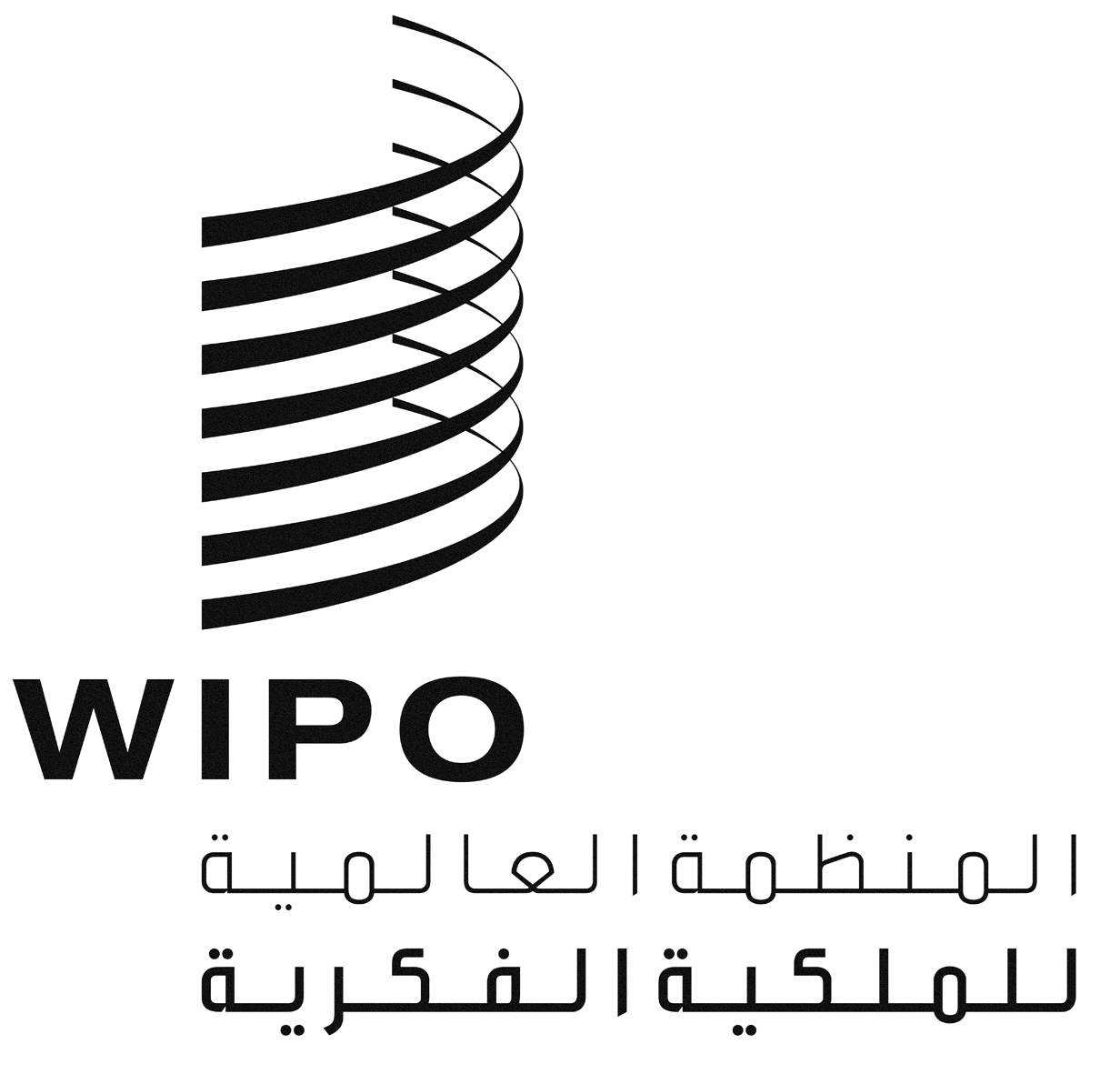 AA/54/INF/6A/54/INF/6A/54/INF/6الأصل: بالإنكليزيةالأصل: بالإنكليزيةالأصل: بالإنكليزيةالتاريخ: 15 يناير 2015التاريخ: 15 يناير 2015التاريخ: 15 يناير 2015رمز الوثيقة ورقمها التسلسليلغات الوثيقةموضوع الوثيقةA/54/INF/1 Rev.إ، س، ص، ع، ر، فمعلومات عامة A/54/INF/2 Prov. 1إ، س، ص، ع، ر، فقائمة بالوثائق التحضيريةA/54/INF/3إ، فقائمة المشاركينA/54/INF/4إ، فأعضاء المكتبA/54/INF/6إ، س، ص، ع، ر، فقائمة الوثائقA/54/1إ، س، ص، ع، ر، فجدول الأعمال الموحد والمفصّلA/54/2إ، س، ص، ع، ر، فقبول المراقبينA/54/3 Rev.إ، س، ص، ع، ر، فمشروعات جداول أعمال دورات 2015 العادية للجمعية العامة للويبو ومؤتمر الويبو وجمعية اتحاد باريس وجمعية اتحاد برنA/54/4إ، س، ص، ع، ر، فتقرير مراجع الحسابات الخارجيA/54/5إ، س، ص، ع، ر، فقائمة القرارات التي اتخذتها لجنة البرنامج والميزانية في دورتها الثانية والعشرين (1 إلى 5 سبتمبر 2014)A/54/6 Rev.2إ، س، ص، ع، ر، فتقرير أداء البرنامج للثنائية 2012/13A/54/7إ، س، ص، ع، ر، فإطار المساءلة في الويبوA/54/8إ، س، ص، ع، ر، فتقرير الإدارة المالية للثنائية 2012/13A/54/9إ، س، ص، ع، ر، فوضع تسديد الاشتراكات في 1 سبتمبر  2014A/54/10إ، س، ص، ع، ر، فالتقرير المالي السنوي والبيانات المالية السنوية لعام 2013A/54/11إ، س، ص، ع، ر، فتقرير مرحلي عن مشروع البناء الجديد ومشروع قاعة المؤتمرات الجديدةA/54/12إ، س، ص، ع، ر، فالمكاتب الخارجيةA/54/13إ، س، ص، ع، ر، فالتقرير العام*****WO/GA/46/1إ، س، ص، ع، ر، فتقرير لجنة الويبو الاستشارية المستقلة للرقابةWO/GA/46/2إ، س، ص، ع، ر، فالتقرير السنوي الموجز لمدير شعبة التدقيق الداخلي والرقابة الإداريةWO/GA/46/3إ، س، ص، ع، ر، فتقرير اللجنة المعنية بالتنمية والملكية الفكرية واستعراض تنفيذ توصيات جدول أعمال التنميةWO/GA/46/4إ، س، ص، ع، ر، فوصف لمساهمة مختلف هيئات الويبو في تنفيذ ما يعنيها من توصيات جدول أعمال التنميةWO/GA/46/5إ، س، ص، ع، ر، فتقرير عن عمل اللجنة الدائمة المعنية بحق المؤلف والحقوق المجاورةWO/GA/46/6إ، س، ص، ع، ر، فمسائل تتعلق باللجنة الحكومية الدولية المعنية بالملكية الفكرية والموارد الوراثية والمعارف التقليدية والفولكلورWO/PBC/46/7 Rev.إ، س، ص، ع، ر، فتقارير عن لجان الويبو الأخرىWO/GA/46/8إ، س، ص، ع، ر، فمركز الويبو للتحكيم والوساطة، بالإضافة إلى أسماء الحقولWO/GA/46/9‏.إ، س، ص، ع، ر، فمسائل تتعلق بالدعوة إلى عقد مؤتمر دبلوماسي لاعتماد معاهدة بشأن قانون التصاميمWO/GA/46/10إ، س، ص، ع، ر، فقرار بشأن المسائل المتعلقة باللجنة المعنية بالتنمية والملكية الفكريةWO/GA/46/11إ، س، ص، ع، ر، فالتعديلات المقترح إدخالها على النظام المالي ولائحتهWO/GA/46/12إ، س، ص، ع، ر، فالتقرير*****WO/CC/70/1إ، س، ص، ع، ر، فالتقرير السنوي بشأن الموارد البشريةWO/CC/70/2إ، س، ص، ع، ر، فتعيين نواب المدير العام ومساعديهWO/CC/70/3إ، س، ص، ع، ر، فنظام الموظفين ولائحته: تعديلات على نظام الموظفين للموافقة عليها؛ والإخطار بتعديلات على لائحة الموظفينWO/CC/70/4إ، س، ص، ع، ر، فاقتراح الولايات المتحدة الأمريكية الداعي إلى إدراج بند إضافي في جدول الأعمال بعنوان "إسداء لجنة الويبو للتنسيق المشورة إلى جمعية اتحاد لشبونة بخصوص عقد مؤتمر دبلوماسي لاعتماد اتفاق لشبونة المراجع بشأن تسميات المنشأ والبيانات الجغرافية في عام 2015"WO/CC/70/5إ، س، ص، ع، ر، فالتقرير*****P/EC/54/1إ، س، ص، ع، ر، فالتقرير*****B/EC/60/1إ، س، ص، ع، ر، فالتقرير*****MM/A/48/1إ، س، ص، ع، ر، فبرنامج تحديث تكنولوجيا المعلومات (نظام مدريد للتسجيل الدولي): تقرير مرحليMM/A/48/2إ، س، ص، ع، ر، فقاعدة بيانات نظام مدريد بشأن السلع والخدمات:  تقرير مرحليMM/A/48/3إ، س، ص، ع، ر، فالتعديلات المقترح إدخالها على اللائحة التنفيذية المشتركة بين اتفاق وبروتوكول مدريد بشأن التسجيل الدولي للعلاماتMM/A/48/4إ، س، ص، ع، ر، فالتقرير*****H/A/34/1إ، س، ص، ع، ر، فبرنامج تحديث تكنولوجيا المعلومات (نظام لاهاي للتسجيل الدولي): تقرير مرحليH/A/34/2إ، س، ص، ع، ر، فمسائل متعلقة بالتطوير القانوني لنظام لاهايH/A/34/3إ، س، ص، ع، ر، فالتقرير*****LI/A/31/1إ، س، ص، ع، ر، فاستعراض نظام لشبونةLI/A/31/2إ، س، ص، ع، ر، فاقتراح بشأن تحديث جدول الرسوم المنصوص عليه في المادة  23 من اللائحة التنفيذية لاتفاق لشبونةLI/A/31/3إ، س، ص، ع، ر، فالتقرير***** PCT/A/46/1إ، س، ص، ع، ر، فالفريق العامل لمعاهدة التعاون بشأن البراءات: تقرير الدورة السابعة PCT/A/46/2إ، س، ص، ع، ر، فعمل الإدارات الدولية المتعلق بالجودة PCT/A/46/3إ، س، ص، ع، ر، فالتعديلات المقترح إدخالها على اللائحة التنفيذية لمعاهدة التعاون بشأن البراءات PCT/A/46/4إ، س، ص، ع، ر، فإجراءات تعيين إدارات البحث الدولي والفحص التمهيدي الدولي في إطار معاهدة التعاون بشأن البراءات PCT/A/46/5إ، س، ص، ع، ر، فتعيين مكتب سنغافورة للملكية الفكرية كإدارة للبحث الدولي وإدارة للفحص التمهيدي الدولي في إطار معاهدة التعاون بشأن البراءات PCT/A/46/6إ، س، ص، ع، ر، فالتقرير*****